 ROMÂNIAJUDEŢUL IALOMIŢA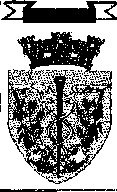 UNITATEA ADMINISTRATIV TERITORIALĂ - ORAŞ ŢĂNDĂREIŞos. Bucureşti, Nr. 190, 925200Tel: 0243. 273529. Fax : 0243. 273 552www.primaria-tandarei.ro e-mail : primaria_tandarei@yahoo.comDECLARATIEprivindasumarea agendei de integritate organizationalain coordonateleStrategiei nationale anticoruptie 2021-2025          Avand in vedere adoptarea de catre Guvernul Romaniei a Strategiei nationale anticoruptie 2021-2025 si a documentelor aferente acesteia, aprobate prin Hotararea nr. 1269/2021,UAT a ORASULUI TANDAREI, in calitate de autoritate cu rol de a asigura respectarea drepturilor si libertatilor fundamentale ale cetatenilor, a prevederilor Constitutiei, precum si punerea in aplicare a legilor, a decretelor Presedintelui Romaniei, a hotararilor si ordonantelor Guvernului, a hotararilor consiliului local/ consiliului judetean si de a dispune masurile necesare pentru aplicarea ordinelor si instructiunilor cu caracter normativ la nivelul unitatii administrativ-teritoriale,Asumand  valorile fundamentale si principiile promovate de catre Strategia Nationala Anticoruptie pe perioada 2021-2025,Recunoscand importanta obiectivelor Strategiei Nationale Anticoruptie pentru perioada 2021-2025,Sprijinind principiile si obiectivele Strategiei   Nationale Anticoruptie si    asumandu-si indeplinirea masurilor specifice ce tin de competenta exclusiva a unitatii administrativ-teritoriale, ADOPTA PREZENTA DECLARATIEprin care:          Se confirma angajamentul ca la nivelul UAT Tandarei se dispun toate masurile pentru ca sa nu se savarseasca fapte de coruptie;          Condamna coruptia in toate formele in care se manifesta precum si conflictul de interese si incompatibilitatile ca fiind fenomene ce afecteaza obiectivele institutiei si increderea in aceasta;          Isi exprima, in mod ferm, angajamentul de continuare a eforturilor anticoruptie prin toate mijloacele legale si administrative corespunzatoare;          Impreuna cu reprezentantii institutiei adopta toate masurile necesare pentru evitarea situatiilor de conflict de interese si incompatibilitati, precum si pentru considerarea interesului public mai presus de orice interes, in acord cu respectarea principiului transparentei procesului decizional si accesului neingradit la informatiile de interes public;          Isi asuma indeplinirea masurilor specifice ce tin de competenta exclusiva a institutiei pe care o reprezinta;          Sustine si promoveaza cresterea gradului de respectare si aplicare a standardelor legale de  integritate reflectate in inventarul anexa la Strategia Nationala Anticoruptie pe perioada 2021-2025;          Contribuie la reducerea impactului coruptiei asupra cetatenilor si asigura implementarea cadrului legislativ anticoruptie ce vizeaza in principal prevenirea coruptiei in institutiile publice, cresterea gradului de educatie anticoruptie, combaterea coruptiei prin masuri administrative, aprobarea planurilor de integritate si dezvoltarea sistemului national de monitorizare a SNA;          Autoevalueaza anual si informeaza Ministerul Dezvoltarii, Lucrarilor Publice si Administratiei cu privire la gradul de implementare a masurilor cuprinse in planul de integritate al institutiei precum si referitor la stadiul de implementare al masurilor de transparenta institutionala si de prevenire a coruptiei (enumerate in Anexa nr. 3 a H.G. nr. 1269/2021 privind aprobarea SNA 2021-2025).                                                         Aceasta declaratie a fost adoptata de catre                                                                                   Primar,                                                                  Prof. Roman George Cristian 